PROGRAM PODRŠKE POBOLJŠANJU MATERIJALNIH UVJETA U DJEČJIM VRTIĆIMADODATAK B - PRIJAVNI OBRAZAC1. OPIS PROJEKTA1.1. Prijavitelj:______________________________________________________________________________1.2. Skupina Prijavitelja prema indeksu razvijenosti:_________________________________(U skladu s Odlukom o razvrstavanju jedinica lokalne i područne (regionalne) samouprave prema stupnju razvijenosti, Narodne novine 132/17)1.3. Sufinanciranje:(Obvezno popuniti – podatci moraju odgovarati podatcima iz Dodatka C – Proračun projekta):1.4. Financijska sposobnostUkupni proračun Prijavitelja u posljednje tri godine ___________________	Prosječna mogućnost sufinanciranja projekata  (izraženo u postotku)______________Dostatnost prihoda i stabilnost izvora financiranja 	DA/NE2. PROJEKT ZA KOJI SE TRAŽI SUFINANCIRANJE Naziv Projekta: ______________________________________________________________Mjesto provedbe: _______________________________________________________________Akt kojim je dozvoljena planirana aktivnost na projektu _________________________________Važnost projektnih aktivnosti obzirom na ciljeve Poziva: Detaljan opis postojećeg stanja igrališta, vanjskih terena, okoliša i sportskih dvorana (obavezno navesti da li se radi o zamjeni ili novom opremanju/uređenju te kada je provedeno zadnje opremanje/uređenje kao i druge informacije relevantne za opis postojećeg stanja)__________________________________________________________________________________________________________________________________________________________________________________________________________________________________________________________________________________________________________________________________________________________________________________________________________________________________________________________________________________________________________________________________________________________________Vrijednost aktivnosti u razdoblju provedbe (1.3.2022.-31.12.2022.) _______________ knTraženi iznos sufinanciranja (najviše ________________ kn ili _________%)Proračun i isplativost:Procijeniti omjer između predviđenih troškova i očekivanih rezultata:	________________________________________________________________________Procijeniti nužnost predloženih troškova za provedbu projekta	_________________________________________________________________________Partnerstvo (ime partnera i način ostvarivanja partnerstva) ______________________________________________________________________________________________________________________________________________________________3.	inFormacije o pRIJAVITELJU4. sažetak projektA za povjerenstvo za za procjenu i odabir projekata (navesti samo bitne informacije)5. IZJAVA PRIJAVITELJA O VLASTITOM UDJELU SUFINANCIRANJA¹Ja, ____________________________________________________, kao odgovorna osoba Prijavitelja______________________________, na položaju  _________________________, pod kaznenom i materijalnom odgovornošću  dajem I Z J A V U da ću potrebna sredstva predviđena kao vlastiti udio u sufinanciranju za Projekt ulaganja u objekt dječjeg vrtića osigurati u proračunu nakon što dobijem obavijest o odabiru te ću presliku proračuna s ovom stavkom odmah dostaviti Središnjem državnom uredu za demografiju i mlade. Popuniti samo u slučajevima kada sredstva nisu osigurana u proračunu 6.	izjava pRIJAVITELJA O TOČNOSTI PODATAKAJa, dolje potpisan, kao odgovorna osoba Prijavitelja, izjavljujem da su informacije dane u ovoj Prijavi točne.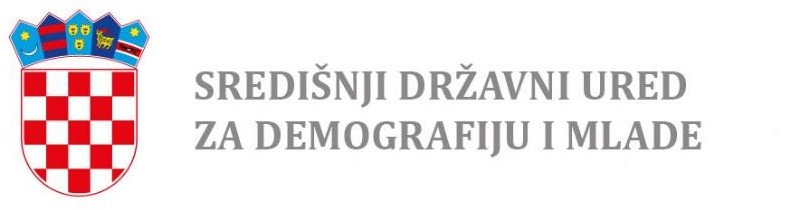 PrijaviteljNaziv ProjektaProjekt ulaganja u objekt dječjeg vrtićaDatum podnošenja prijave Referentnibroj predmeta(popunjava Središnji državni ured za demografiju i mlade))a) Ukupna vrijednost radova/usluga na  Projektu, neovisno o razdoblju provedbe pojedinih aktivnostib) Planirana vrijednost projektnih aktivnosti u provedbenom razdoblju (1.3.-31.12.2022.) c) Traženi iznos sufinanciranja od strane Središnjeg državnog ureda u kunama i postotku (u odnosu na vrijednost iz točke b)d) Iznos sufinanciranja Prijavitelja u kunama i postotku (u odnosu na vrijednost iz točke b)e) Iznos sufinanciranja iz Drugog izvora ( navesti izvor)Puni naziv Prijavitelja:OIB:Adresa sjedišta:(puna službena adresa):Adresa za prepisku:                     Ime i prezime odgovorne osobe Prijavitelja/ položaj:Voditelj projekta:(osoba zadužena za provedbu projekta)Broj telefona Prijavitelja:Broj telefona Voditelja projekta:Broj faksa:                 E-adresa:web stranica:NAZIV PROJEKTA Projekt ulaganja u objek dječjeg vrtićaUkupna procijenjena vrijednost  Projekta: kao 1.3. a)Zatraženi iznos sufinanciranja (u apsolutnom iznosu i postotku): kao 1.3. c)Udio Korisnika u sufinanciranja (u apsolutnom iznosu i postotku): kao 1.3. d)Jesu li aktivnosti navedene u projektu u skladu s prioritetima razvojne strategije jedinice lokalne samoupraveDodatne informacije važne za odluku o odabiru po ocjeni Prijavitelja (npr. nastavak projekta, dio projekta je već sufinanciran kroz Program podrške poboljšanju materijalnih uvjeta u dječjim vrtićima u razdoblju 2018.- 2020., 2021. i sl.)Mjesto i datum:M.P.Ime i prezime te potpis odgovorne osobeMjesto i datum:M.P.Ime i prezime te potpis odgovorne osobeIme i prezime:Položaj:Potpis:Mjesto i datum:Mjesto i datum:M.P.Ime i prezime te potpis odgovorne osobe